Лист заказа вычислителя RISO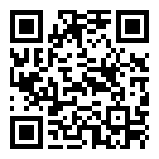 Регистрационный номер в ФИФОЕИ 86717-22№п/пПараметрЗначениеПримечаниеМодификация вычислителя RISOКоличество поддерживаемых ИЛ1) (измерительных линий, трубопроводов)Температура эксплуатации вычислителя2)Считывание информации с датчиков по протоколу HART1)Связь с вычислителем по Bluetooth1)Связь с вычислителем по Ethernet1)Передача данных по GPRS/GSM1) (отправка данных на электронную почту и смс оповещение при различных событиях)Измеряемая средаПредполагаемый метод измерения Тип сужающего устройства3)Количество датчиков перепада давления3)Тип применяемого расходомера или тех. устройстваДисплейТип дисплея, размер, управлениеРасширенная гарантия на вычислитель RISO4)Расширенная гарантия на дисплей4)Требуемое количество аналогичного комплекта вычислителя RISOУслуги по установке, подключению и конфигурированию вычислителя RISOДополнительные требования к заказу:Дополнительные требования к заказу:Дополнительные требования к заказу:1) – только для модификации 2;2) – температура эксплуатации дисплея от 0 до 50 °С;3) – только для выбранного метода измерения «Переменный перепад давления»4) – основная гарантия 18 месяцев, расширенная - 48 месяцев.1) – только для модификации 2;2) – температура эксплуатации дисплея от 0 до 50 °С;3) – только для выбранного метода измерения «Переменный перепад давления»4) – основная гарантия 18 месяцев, расширенная - 48 месяцев.1) – только для модификации 2;2) – температура эксплуатации дисплея от 0 до 50 °С;3) – только для выбранного метода измерения «Переменный перепад давления»4) – основная гарантия 18 месяцев, расширенная - 48 месяцев.1) – только для модификации 2;2) – температура эксплуатации дисплея от 0 до 50 °С;3) – только для выбранного метода измерения «Переменный перепад давления»4) – основная гарантия 18 месяцев, расширенная - 48 месяцев.ЗаказчикНаименование организации заказчикаПредставитель заказчикаФ.И.О.,  должностьОбратная связьТелефон, e-mailДата